Дата размещения 01.03.2024 года.Срок приема заключений по результатам независимой                                   антикоррупционной экспертизы с 01.03.2024 по 12.03.2024 годаО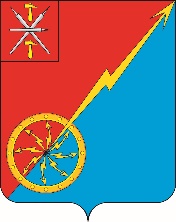 Собрание депутатов муниципального образованиягород Советск Щекинского района      V созываПРОЕКТ РЕШЕНИЕот _______________ 2024 года                                     № ________О внесении изменений в решение Собрания депутатов муниципального образования город Советск  Щекинского района № 62-204 от 25.12.2017г. «Об утверждении нормативов формирования расходов на оплату труда муниципальных служащих администрации и содержание органов местного самоуправления муниципального образования город Советск Щекинского района»В соответствии с постановлением правительства Тульской области от 21.02.2024 № 70 «О внесении изменений в постановление правительства Тульской области от 14.11.2017г. № 538 «Об утверждении нормативов формирования расходов на оплату труда депутатов, выборных должностных лиц местного самоуправления, осуществляющих свои полномочия на постоянной основе, лиц, замещающих муниципальные должности в контрольно-счетном органе, муниципальных служащих и содержание органов местного самоуправления Тульской области», на основании Устава муниципального образования город Советск Щекинского района, Собрание депутатов муниципального образования город Советск Щекинского района  РЕШИЛО:1. Внести в решение Собрания депутатов муниципального образования город Советск Щекинского района № 62-204 от 25.12.2017г. «Об утверждении нормативов формирования расходов на оплату труда муниципальных служащих администрации и содержание органов местного самоуправления муниципального образования город Советск Щекинского района» следующие изменения:1.1. Приложение 1 к решению изложить в новой редакции (приложение);1.2. Приложение № 5 к решению изложить в следующей редакции:«НОРМАТИВЫ ФОРМИРОВАНИЯ РАСХОДОВ НА СОДЕРЖАНИЕ ОРГАНОВ МЕСТНОГО САМОУПРАВЛЕНИЯ В МУНИЦИПАЛЬНОМ ОБРАЗОВАНИИ ГОРОД СОВЕТСК ЩЕКИНСКОГО РАЙОНА НА 2023 ГОД«*»В расчет норматива формирования расходов на содержание органов местного самоуправления не включаются расходы на выходные пособия, компенсации и иные выплаты при увольнении работников органов местного самоуправления.».          2. Предусмотреть бюджетные ассигнования на исполнение решения в бюджете МО г. Советск Щекинского района в последующем уточнении.          3. Настоящее решение обнародовать путем размещения на официальном сайте муниципального образования город Советск Щекинского района и на информационном стенде администрации муниципального образования город Советск Щекинского района по адресу: Тульская область, Щекинский район, город Советск, пл. Советов, д. 1. 4.  Решение вступает в силу со дня его официального обнародования ираспространяется на правоотношения, возникшие с 01.04.2024 года.Глава муниципального образованиягород Советск Щекинского района                              Е. В. ХолаимоваПриложение к решению Собрания депутатов МО город Советск Щекинского районаот _____________ 2024 № _________РАЗМЕРЫДОЛЖНОСТНЫХ ОКЛАДОВ МУНИЦИПАЛЬНЫХ СЛУЖАЩИХДолжности муниципальной службы в администрациимуниципального образования город Советск Щекинского районаНаименование муниципального образованияНорматив формирования расходов на содержание органов местного самоуправления(*)город Советск  Щекинского района31,0Наименование должности муниципальной службыРазмер   
должностного оклада, рублей Группа высших должностей муниципальной службы   Группа высших должностей муниципальной службы   Глава администрации 19072Заместитель главы администрации  13686Группа главных должностей муниципальной службы        Группа главных должностей муниципальной службы        Начальник отдела 9279Начальник сектора 8974Группа ведущих должностей муниципальной службы   Группа ведущих должностей муниципальной службы   Консультант  7908Группа старших должностей муниципальной службы Группа старших должностей муниципальной службы Главный специалист  7591